AL DIRIGENTE SCOLASTICO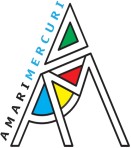 dell'IIS Amari-MercuriCIAMPINOOggetto: Accettazione PEI –a.s. 2022_2023Il/la sottoscritto/a 		nato/a	 il 	Il/la sottoscritto/a 		nato/a	 il 	genitore (o chi ne fa le veci) dell'alunno/a 	nato/a__________________________ il _________________________________________ ovvero l'alunno (se maggiorenne): 	frequentante la classe 	nell'a.s. 20 	/	 12 luglio 2011nel rispetto delle Linee Guida Miur delDICHIARANOdi condividere le linee elaborate nella documentazione del Piano Educativo IndividualizzatoData 	(firme di entrambi i genitori oppure *)___________________________________________________*Ai sensi e per gli effetti dell'art. 47 del D.P.R. 28.12.2000, n. 445, sotto la mia personale responsabilità, consapevole delle sanzioni penali richiamate dall'art. 76 del citato D.P.R. in caso di dichiarazioni mendaci, io sottoscritto dichiaro (barrare)che la madre/il padre dell'alunno/a è a conoscenza e d'accordo circa le scelte esplicitate attraverso il presente modulo- di essere l’unico genitore dell'alunno/a.